IB DP Geography - Factors affecting population distribution (global scale)Part 1 – Physical FactorsIdentify the image from the first column, give it a suitable factor title and then explain how it influences population distribution. Part 1 – Physical FactorsIdentify the image from the first column, give it a suitable factor title and then explain how it influences population distribution. Part 1 – Physical FactorsIdentify the image from the first column, give it a suitable factor title and then explain how it influences population distribution. PhotoGeographic Factor TitleExplanation of relevance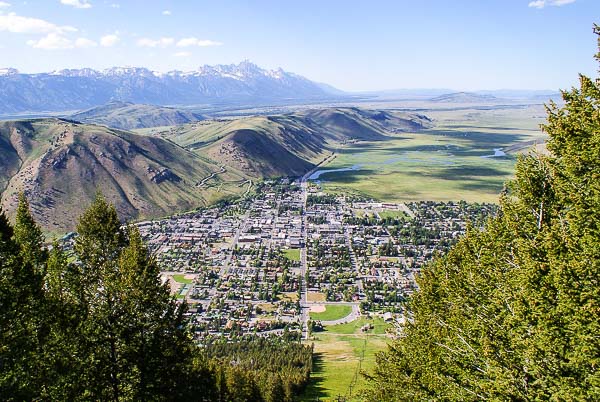 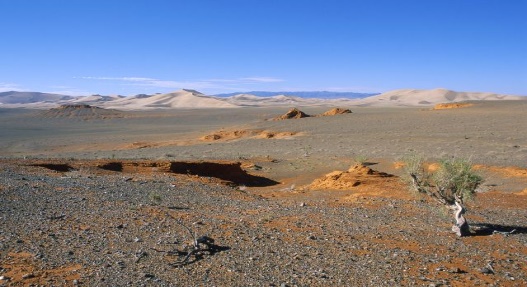 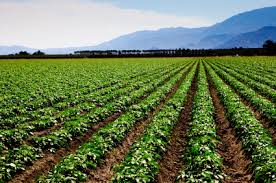 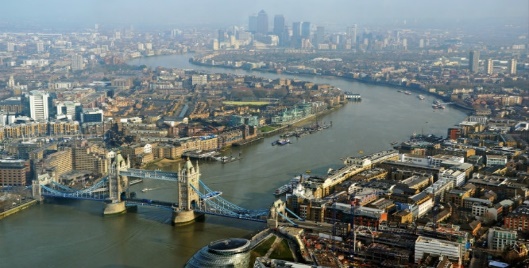 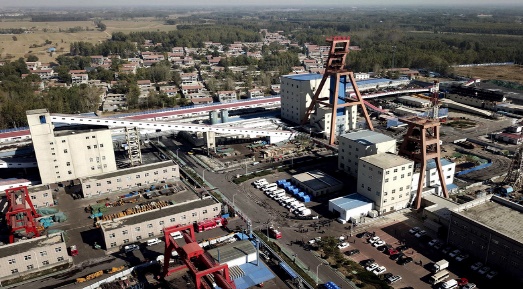 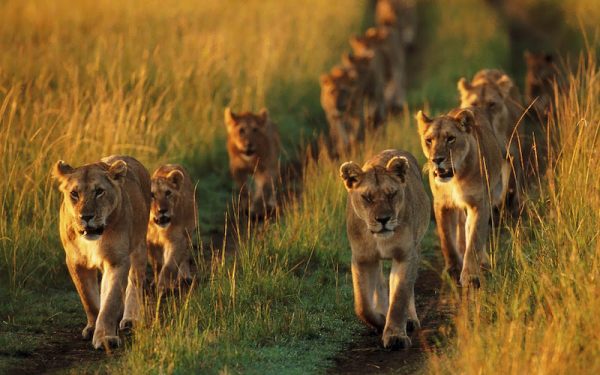 Part 2 – Human Factors Identify the image from the first column, give it a suitable factor title and then explain how it influences population distribution. Part 2 – Human Factors Identify the image from the first column, give it a suitable factor title and then explain how it influences population distribution. Part 2 – Human Factors Identify the image from the first column, give it a suitable factor title and then explain how it influences population distribution. PhotoGeographic Factor TitleExplanation of relevance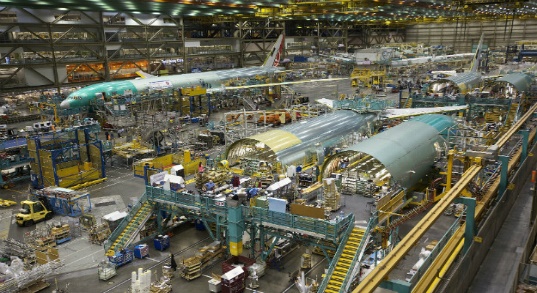 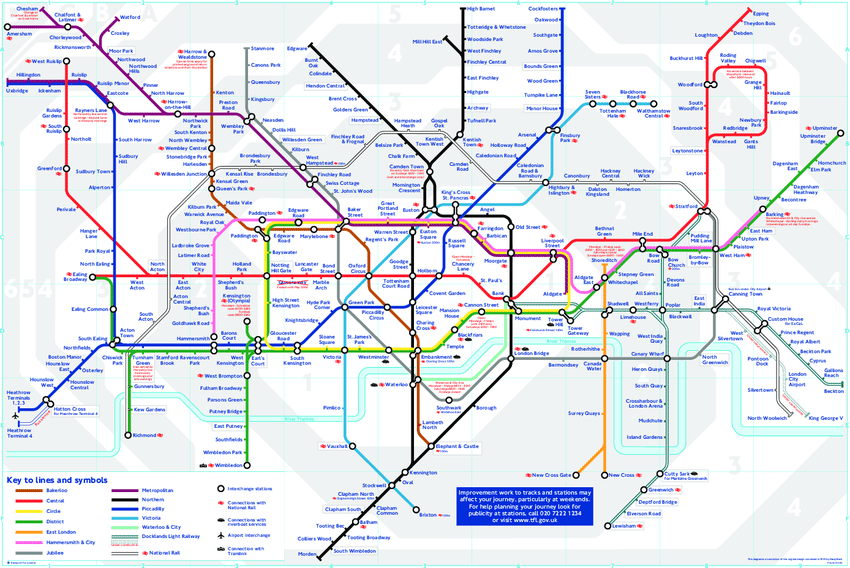 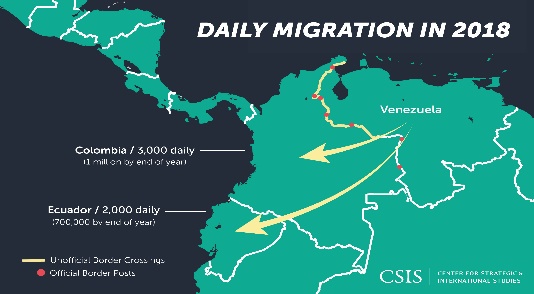 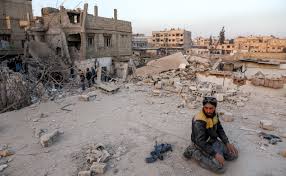 Physical factors rather than human factors are more important in determining population density of a place. To what extent do you agree with this statement? 